First Mennonite Church of ChristianOrganist – Bev Hasan, Worship Leader – Lurline WiensAugust 8, 2021Gathering and PraisingPrelude 						      WelcomeMorning PrayerAnnouncements Call to WorshipLeader:  God invites us to gather in this space.People:  Come, let us worship.Leader:  God loves us to care for one another.People:  Come, let us worship.Leader:  God guides us on a journey to shalom.People:  Come let us worship.Leader:  At God’s invitation, with love in our hearts, let us journey together.People:  Come, let us worship.*Song – “Come , Christians, Join to Sing”		             VT #28               “Holy, Holy, Holy”				  VT #76 vs 1-3Scripture Reading – 2 Peter 1:3-8Offering   (put your offering in the plate at the back of the church)Story Time – Hymn Stories				  Lurline WiensSpecial Music			                                          Lu GoeringReceiving God’s WordSermon 					           Dwight GoeringHymn of Response–“Lord, I want to be a Christian”        VT #558Sharing with One AnotherSharing Joys and Prayer RequestsPrayer of the Church  Going in God’s Name*Song – “He Leadeth Me”		        Blue Hymnal #599 vs 1-3*BenedictionPostlude*Those who are able are invited to standChurch Secretary:  Lurline WiensLurline’s phone number:  620-345-6657Lurline’s email:  fmcc.secretary1@gmail.comOffice hours:  Tues. 1:00-4:30PM, Thurs-Fri. 8:30AM-11:30amChurch Phone:  620-345-2546Church Website:  www.fmccmoundridge.org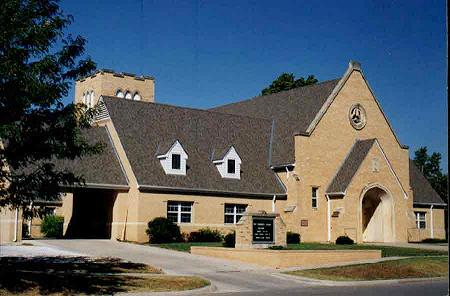 First Mennonite Church of ChristianMoundridge, KSA welcoming Community of Christians for PeaceAugust 8, 2021Opportunities Today:  10:30 Worship Service August 9:  Library meeting. 7:00 pmAugust 15:  FMCC Singers practice at 9:30 am, sing during Worship ServiceAugust 18:  Worship Team, 9:30 amAugust 25:  Church Board, 8:00 pmSunday, August 15:  Pianist – Delonna Barnett, Worship Leader – Randy Stucky, Special music – FMCC Singers, Speaker – "He who passively accepts evil is as much involved in it as he who helps to perpetrate it.  He who accepts evil without protesting against it is really cooperating with it.”    -Martin Luther King, Jr.  AnnouncementsAugust Library Meeting, Monday, August 9, 7pm.The September/October issue of the Upper Room is by the mail boxes.  Looking for volunteers!! STEP MC is looking for volunteers to make a meal for 15-20 people on Monday nights for their weekly meeting. Finda friend and make the meal together OR get a Sunday School class together and help STEP-MC with their mission. It’s easy to sign up using the SignUpGenius at https://www.signupgenius.com/go/10c0d4da4a928a3fdc70-stepmc.  Please call or text Connie Kaufman at 620-386-0816 OR conniejkaufman@gmail.com if you need more information.Western District Conference is no longer sending out through email their “WDC Sprouts”, but invite you to visit their website at https://mennowdc.org/ to read the latest news, stories and announcements!